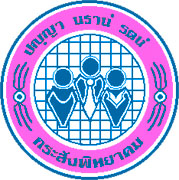 สารสนเทศกลุ่มสาระการเรียนรู้...................................ปีการศึกษา 2558โรงเรียนกระสังพิทยาคม  อำเภอกระสัง  จังหวัดบุรีรัมย์สังกัดสำนักงานแขตพื้นที่การศึกษามัธยมศึกษา  เขต 32ทำเนียบบุคลากรกลุ่มสาระ.........................สารสนเทศของกลุ่มสาระการเรียนรู้....................................บุคลากรในกลุ่มสาระการเรียนรู้จำแนกตามวุฒิ  วิชาที่สอน ระดับชั้นที่สอนตารางแสดงข้อมูลบุคลากรในกลุ่มสาระการเรียนรู้ .........................จำแนกประเภท  เพศ ระดับการศึกษา ระดับตำแหน่งและข้อมูลการสอนจำนวนครูผู้สอนทั้งหมด..........................................................คนจำนวนครูผู้สอนที่สอนวิชาตรงเอก...............................คน   คิดเป็นร้อยละ................................จำนวนครูผู้สอนที่สอนตรงตามความถนัด.....................คน  คิดเป็นร้อยละ................................จำนวนครูมัธยมศึกษาตอนต้น.......................คน  จำนวนครูมัธยมศึกษาตอนปลาย......................คนตารางแสดงภาระงานครูกลุ่มสาระการเรียนรู้................................................ภาคเรียนที่    1    ปีการศึกษา  2558ตารางแสดงภาระงานครูกลุ่มสาระการเรียนรู้................................................ภาคเรียนที่    1    ปีการศึกษา  2558ตารางแสดงการเข้ารับการอบรม  สัมมนา  ศึกษาดูงานของบุคลากรกลุ่มสาระการเรียนรู้..............................................ภาคเรียนที่ 1  ปีการศึกษา  2558ข้อมูลเกี่ยวกับครูแกนนำ ครูต้นแบบ และครูรางวัลเกียรติยศต่าง ๆหมายเหตุ  สามารถเพิ่มเติมได้ตารางแสดง รางวัลเกียรติยศ ของครูกลุ่มสาระการเรียนรู้………………………………  ภาคเรียนที่  1-2   ปีการศึกษา  2558บรรยากาศการเรียนรู้ของกลุ่มสาระการเรียนรู้.....................แหล่งเรียนรู้  / ภูมิปัญญาท้องถิ่นที่ใช้ในการจัดการเรียนการสอน การจัดบรรยากาศส่งเสริมการเรียนรู้ในกลุ่มสาระ........................................หลักสูตรและการเรียนการสอนของกลุ่มสาระการเรียนรู้.........................รายวิชาที่เปิดสอนของกลุ่มสาระการเรียนรู้ .................... ระดับชั้น มัธยมศึกษาตอนต้นรายวิชาที่เปิดสอนกลุ่มสาระการเรียนรู้ .................... ระดับชั้นมัธยมศึกษาตอนปลายแผนการเรียนรู้วิทยาศาสตร์-คณิตศาสตร์รายวิชาที่เปิดสอนกลุ่มสาระการเรียนรู้ .................... ระดับชั้นมัธยมศึกษาตอนปลายแผนการเรียนรู้................................... รายวิชาที่เปิดสอนกลุ่มสาระการเรียนรู้ .................... ระดับชั้นมัธยมศึกษาตอนปลายแผนการเรียนรู้............................รายวิชาที่เปิดสอนกลุ่มสาระการเรียนรู้ .................... ระดับชั้นมัธยมศึกษาตอนปลายแผนการเรียนรู้............................การจัดกิจกรรมพัฒนาผู้เรียนกลุ่มสาระการเรียนรู้...........................ผลงานการวิจัยในชั้นเรียนของครูในกลุ่มสาระการเรียนรู้ ปีการศึกษา 2558ตารางแสดงรายชื่อสื่อ นวัตกรรม หรือสิ่งประดิษฐ์  จัดทำโดยครูกลุ่มสาระการเรียนรู้..................................ภาคเรียนที่ 1-2 ปีการศึกษา 2558รายการศึกษาดูงานของกลุ่มสาระการเรียนรู้ .......................................การให้บริการด้านการศึกษาดูงานกับหน่วยงานต่าง ๆการให้ความร่วมมือ กับ วัด ชุมชน หน่วยงานที่เกี่ยวข้องในปีการศึกษา 2558ครูภูมิปัญญาท้องภิ่น/ผู้ทรงคุณวุฒิ/ผู้เชี่ยวชาญเฉพาะด้านผลงานและความสำเร็จในปีการศึกษา .................ผลสัมฤทธิ์ทางการเรียนของนักเรียนในปีการศึกษา 2558ภาคเรียนที่ 1ผลสัมฤทธิ์ทางการเรียนของนักเรียนในปีการศึกษา 2558ภาคเรียนที่ 2ตารางแสดงผลการส่งนักเรียนเข้าประกวดแข่งขันกับหน่วยงานภายนอกกลุ่มสาระการเรียนรู้………………………………  ภาคเรียนที่  1-2   ปีการศึกษา 2558ตารางแสดง รางวัลเกียรติยศ ของนักเรียนกลุ่มสาระการเรียนรู้………………………………  ภาคเรียนที่  1-2   ปีการศึกษา  2558รายชื่อครูที่กำลังศึกษาต่อปริญญาโท โดยทุนรัฐบาลรายชื่อครูที่กำลังศึกษาต่อ(นอกเวลาราชการ)ลำดับที่ชื่อ - สกุลวุฒิการศึกษา-วิชาเอกสอนระดับชั้น ตรงวิชาเอกไม่ตรงเอกแต่ตรงตามความถนัดไม่ตรงตามเอกและไม่ตรงตามความถนัด1234567891011121314บุคลากรเพศ(คน)เพศ(คน)ระดับการศึกษา(คน)ระดับการศึกษา(คน)ระดับการศึกษา(คน)ระดับตำแหน่ง(คน)ระดับตำแหน่ง(คน)ระดับตำแหน่ง(คน)ระดับตำแหน่ง(คน)ระดับตำแหน่ง(คน)ระดับตำแหน่ง(คน)การเรียนการสอน(คน)การเรียนการสอน(คน)การเรียนการสอน(คน)บุคลากรชายหญิงป.ตรีป.โทป.เอกครูผู้ช่วยคศ.1คศ.2คศ.3คศ.4ค.ศ.5ตรงวิชาเอกไม่ตรงเอกแต่ตรงตามความถนัดไม่ตรงตามเอกและไม่ตรงตามความถนัดข้าราชการครูพนักงานราชการครูอัตราจ้างรวมที่ชื่อ – สกุลรายวิชาที่สอนชั้น / ห้องจำนวนคาบงานพิเศษตัวอย่าง เช่นตัวอย่าง เช่นตัวอย่าง เช่นตัวอย่าง เช่นตัวอย่าง เช่นตัวอย่าง เช่น1นายเก่ง  ดีเลิศ ค 31101 ค 32201กิจกรรมลูกเสือ กิจกรรมส่งเสริมคุณธรรมกิจกรรมชุมนุมม.306,ม.307,ม.308ม.309,ม.310,ม.312ระดับชั้น ม.2ระดับชั้น ม.3ทุกระดับชั้น99111-  งานสารสนเทศ-  ครูที่ปรึกษา ม...-  ครูเวรประจำวันพุธที่ชื่อ – สกุลรายวิชาที่สอนชั้น / ห้องจำนวนคาบงานพิเศษที่ชื่อ – สกุลชื่อหลักสูตรอบรมวัน/เดือน/ปีจำนวน(ชั่วโมง)หน่วยงานที่รับผิดชอบเอกสาร/หลักฐานหน่วยงาน/สถานที่จัดอบรมตัวอย่าง เช่นตัวอย่าง เช่นตัวอย่าง เช่นตัวอย่าง เช่นตัวอย่าง เช่นตัวอย่าง เช่นตัวอย่าง เช่นตัวอย่าง เช่น1นายเก่ง  ดีเลิศ1. การรวบรวมข้อมูล       school mapping19-20 กรกฎาคม 255816สพม.32เกียรติบัตรสพม.321นายเก่ง  ดีเลิศ2. อบรมโปรแกรม      spss8 สิงหาคม 25588สพม.32เกียรติบัตรโรงเรียนบุรีรัมย์พิทยาคมรายการชื่อ – สกุลปี พ.ศ. ที่ได้รับหน่วยงานครูแกนนำครูต้นแบบครูแห่งชาติครูเกียรติยศครูรางวัล ดีเด่นครูรางวัล..............................หนึ่งแสนครูดีลำดับวัน/เดือน/ปีชื่อ - สกุลรางวัลที่ได้รับหน่วยงาน/สถานที่ที่รายการแหล่งเรียนรู้สถานที่ / ห้องจำนวนครั้งที่ใช้/ปีผู้รับผิดชอบที่รายการสถานที่ / ห้องจำนวนครั้งที่ใช้/ปีผู้รับผิดชอบรายวิชาประเภทวิชา (หน่วย)ประเภทวิชา (หน่วย)หมายเหตุรายวิชาพื้นฐานเพิ่มเติมหมายเหตุมัธยมศึกษาปีที่ 1รวมหน่วย ม.1มัธยมศึกษาปีที่ 2รวมหน่วย ม.2มัธยมศึกษาปีที่ 3รวมหน่วย ม.3รวมหน่วย ม.1 – ม. 3รายวิชาประเภทวิชา (หน่วยกิต)ประเภทวิชา (หน่วยกิต)ประเภทวิชา (หน่วยกิต)ประเภทวิชา (หน่วยกิต)หมายเหตุรายวิชาพื้นฐานพื้นฐานเพิ่มเติมเพิ่มเติมหมายเหตุรายวิชาภาค 1ภาค 2ภาค 1ภาค 2หมายเหตุมัธยมศึกษาปีที่ 4รวมหน่วยกิต ม.4มัธยมศึกษาปีที่ 5รวมหน่วยกิต ม.5มัธยมศึกษาปีที่ 6รวมหน่วยกิต ม.6รวมหน่วยกิต ม.4 – ม.6รายวิชาประเภทวิชา (หน่วยกิต)ประเภทวิชา (หน่วยกิต)ประเภทวิชา (หน่วยกิต)ประเภทวิชา (หน่วยกิต)หมายเหตุรายวิชาพื้นฐานพื้นฐานเพิ่มเติมเพิ่มเติมหมายเหตุรายวิชาภาค 1ภาค 2ภาค 1ภาค 2หมายเหตุมัธยมศึกษาปีที่ 4รวมหน่วยกิต ม.4มัธยมศึกษาปีที่ 5รวมหน่วยกิต ม.5มัธยมศึกษาปีที่ 6รวมหน่วยกิต ม.6รวมหน่วยกิต ม.4 – ม.6รายวิชาประเภทวิชา (หน่วยกิต)ประเภทวิชา (หน่วยกิต)ประเภทวิชา (หน่วยกิต)ประเภทวิชา (หน่วยกิต)หมายเหตุรายวิชาพื้นฐานพื้นฐานเพิ่มเติมเพิ่มเติมหมายเหตุรายวิชาภาค 1ภาค 2ภาค 1ภาค 2หมายเหตุมัธยมศึกษาปีที่ 4รวมหน่วยกิต ม.4มัธยมศึกษาปีที่ 5รวมหน่วยกิต ม.5มัธยมศึกษาปีที่ 6รวมหน่วยกิต ม.6รวมหน่วยกิต ม.4 – ม.6รายวิชาประเภทวิชา (หน่วยกิต)ประเภทวิชา (หน่วยกิต)ประเภทวิชา (หน่วยกิต)ประเภทวิชา (หน่วยกิต)หมายเหตุรายวิชาพื้นฐานพื้นฐานเพิ่มเติมเพิ่มเติมหมายเหตุรายวิชาภาค 1ภาค 2ภาค 1ภาค 2หมายเหตุมัธยมศึกษาปีที่ 4รวมหน่วยกิต ม.4มัธยมศึกษาปีที่ 5รวมหน่วยกิต ม.5มัธยมศึกษาปีที่ 6รวมหน่วยกิต ม.6รวมหน่วยกิต ม.4 – ม.6ที่ชื่อกิจกรรมพัฒนาผู้เรียนจำนวนนักเรียน(คน)ครูผู้รับผิดชอบหมายเหตุ1234567891011121314ที่ชื่องานวิจัยครูผู้จัดทำหมายเหตุ1234567891011121314ที่ชื่อ สกุลหน่วยการเรียนสื่อ/สิ่งประดิษฐ์หมายเหตุที่เรื่อง/รายการวัน เดือน ปีสถานที่ หมายเหตุที่เรื่อง/รายการวัน เดือน ปีหน่วยงานที่มาหมายเหตุที่รายการจำนวนครั้งที่ให้ความร่วมมือหมายเหตุ12345ที่ชื่อ-สกุลหน่วยงานให้ความรู้เรื่อง12345 ชั้น ม.รายวิชาจำนวนนักเรียนที่เรียนร้อยละของนักเรียนที่ได้ระดับผลการเรียนร้อยละของนักเรียนที่ได้ระดับผลการเรียนร้อยละของนักเรียนที่ได้ระดับผลการเรียนร้อยละของนักเรียนที่ได้ระดับผลการเรียนร้อยละของนักเรียนที่ได้ระดับผลการเรียนร้อยละของนักเรียนที่ได้ระดับผลการเรียนร้อยละของนักเรียนที่ได้ระดับผลการเรียนร้อยละของนักเรียนที่ได้ระดับผลการเรียนร้อยละของนักเรียนที่ได้ระดับผลการเรียนร้อยละของนักเรียนที่ได้ระดับผลการเรียน ชั้น ม.รายวิชาจำนวนนักเรียนที่เรียน43.532.521.510รมส ชั้น ม.รายวิชาจำนวนนักเรียนที่เรียนร้อยละของนักเรียนที่ได้ระดับผลการเรียนร้อยละของนักเรียนที่ได้ระดับผลการเรียนร้อยละของนักเรียนที่ได้ระดับผลการเรียนร้อยละของนักเรียนที่ได้ระดับผลการเรียนร้อยละของนักเรียนที่ได้ระดับผลการเรียนร้อยละของนักเรียนที่ได้ระดับผลการเรียนร้อยละของนักเรียนที่ได้ระดับผลการเรียนร้อยละของนักเรียนที่ได้ระดับผลการเรียนร้อยละของนักเรียนที่ได้ระดับผลการเรียนร้อยละของนักเรียนที่ได้ระดับผลการเรียน ชั้น ม.รายวิชาจำนวนนักเรียนที่เรียน43.532.521.510รมสลำดับวัน/เดือน/ปีรายการ/กิจกรรมหน่วยงาน/สถานที่แข่งขันหรือเข้าร่วมกิจกรรมชื่อ - สกุลระดับชั้นห้องผลการแข่งขัน/เข้าร่วมกิจกรรมผู้รับผิดชอบลำดับวัน/เดือน/ปีชื่อ - สกุลรางวัลที่ได้รับหน่วยงาน/สถานที่ลำดับชื่อ-สกุลระดับคณะวิชาเอกที่ศึกษาต่อมหาวิทยาลัยลำดับชื่อ-สกุลระดับคณะวิชาเอกที่ศึกษาต่อมหาวิทยาลัย